МОУ «Гусевская средняя общеобразовательная школа»МЕТОДИЧЕСКАЯ РАЗРАБОТКАмероприятия по патриотическому воспитаниюИСТОРИЧЕСКИЙ ТУРНИР «ГОРОДА-ГЕРОИ»Составитель: учитель истории и обществознания Бабаева С.В.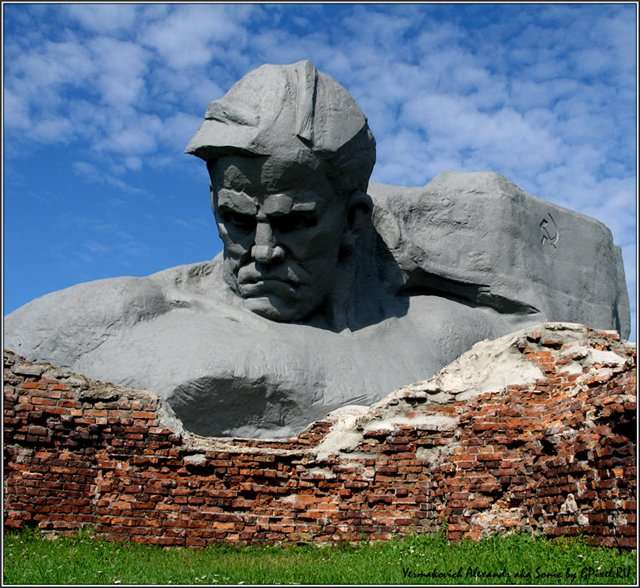 2015 годИСТОРИЧЕСКИЙ ТУРНИР «ГОРОДА-ГЕРОИ»Цель: формирование у учащихся патриотизма и гражданственности, воспитание чувства сопричастности с историей и подвигами советских людей в годы Великой Отечественной войны, гордости за героические деяния жителей городов-героев.Участники: учащиеся 8-х классов.Оборудование: ноутбук, проектор, экран, презентация, видеоролик.ХОД МЕРОПРИЯТИЯВступительное слово учителя: История России знала немало войн. Самая страшная, кровопролитная, самая определяющая для судеб мира - война 1941 - 1945 годов. Победа в Великой Отечественной войне явила всему миру не только мощь нашего оружия, но и мощь русского духа. Эта победа - определяющая веха в истории нашей страны и края.Небывалой жестокостью и болью, невосполнимыми потерями и разрушениями, скорбью по истерзанной огнем и металлом родной земле были наполнены 1418 дней и ночей Великой Отечественной войны.  Никто и ничто не в состоянии умалить величие подвига народа, всемирно-историческое значение победы над фашизмом. Весенним, солнечным днем – 9 мая 1945 года усталый, но счастливый солдат великой страны вытер с лица пороховую гарь последнего, самого трудного боя. Именно в этот день во всех уголках нашей необъятной Родины радостной вестью прозвучало долгожданное слово: «Победа!» С того памятного мая минуло более полувека. Выросли новые поколения. Для них Великая Отечественная война – далекая история. Но совесть и долг перед погибшими и пережившими войну не должны позволить нам забыть эту героически-трагическую страницу летописи нашего  государства.Во имя высшей справедливости, во имя гордого будущего России нельзя допустить, чтобы Великая Отечественная война стала для потомков «неизвестной войной».Наше сегодняшнее мероприятие посвящается памяти жителей городов-героев, которые проявили массовый героизм и мужество в защите Родины во время Великой Отечественной войны.II. Демонстрация видеоролика и презентации «Города-герои»После просмотра видеоролика и  презентации все присутствующие делятся на две команды путём раздачи карточек с разными изображениями (Приложение №1)III. Основная часть турнираОсновная часть турнира начинается с представления жюри.  Затем команды выбирают капитанов.1 КОНКУРС  «ЛОГИКА» (Приложение №2)Задание: решить как можно больше несложных разносторонних логических задач. 
Правила: время на решение — 10 минут. 
Лист задания: лист с 16 заданиями. 
Лист ответа: участники записывают ответы на листах задания, аккуратно делая записи или обводя в кружок правильные ответы.
Подсчет баллов: за каждый правильный ответ — 1 балл.2 КОНКУРС  «СООТВЕТСТВИЯ»  (Приложение №3)Задание: запомнить на схеме месторасположение изображения, а затем воспроизвести на соответствующем месте точное и грамматически правильно написанное его название. 
Правила:
время на запоминание — 1 минута, время на заполнение бланка ответа — 5 минут. 
Лист задания: участникам выводится на интерактивную доску  таблица с 16 иллюстрациями(4 ряда  и 4 колонки). Все иллюстрации подписаны. Участники в течение 1 минуты запоминают расположение подписанных изображений. Через 1  минуту изображение закрывается. Участники по памяти заполняют лист ответа в течение 5 минут.
Лист ответа: участники должны заполнить таблицу (4 х 4), записав в пустые ячейки точное название соответствующего изображения. 
Подсчет баллов:
За каждый правильный ответ на соответствие изображения и его названия — 1 балл. 
За отсутствующий ответ или ответ, записанный не в той ячейке – 0 баллов.  В ответах допускается пропуск кавычек или запятых, но все слова из подписи должны быть воспроизведены. (Например, подпись «Сапун-гора Севастополь» - 1 балл, подпись «Сапун-гора» - 0 баллов).Если во всех подписях сделано 2 и более орфографических ошибок, из общей суммы вычитается 1 балл. Если 1 ошибка, ничего вычитать не нужно. Написание подписей допускается как со строчной, так и с прописной буквы – это ошибкой не считается, за исключением имен собственных.
Максимальное число баллов — 16. 
3 КОНКУРС  «КРОССВОРД» (Приложение №4)Разгадывание кроссворда 
Задание: решить кроссворд на 16 слов
Правила: время на заполнение — 7 минут.
Лист задания и ответа: сетка кроссворда для заполнения.
Подсчет очков: за каждое правильное слово — 1 балл.Максимальное число баллов – 16.

4 КОНКУРС «ТЕСТ НА ЭРУДИЦИЮ»  (Приложение №4)Задание: выбрать из четырех предложенных вариантов один правильный ответ на вопрос. Всего 16 вопросов.
Правила: на листе задания обвести букву правильного ответа или поставить возле нее галочку, или подчеркнуть правильный ответ.
Время на выполнение — 7 минут.
Лист задания: лист с 16 вопросами и четырьмя вариантами ответа к каждому. 
Лист ответа: участники записывают ответы на листах задания.Подсчет баллов: каждый правильный ответ – 1 балл. Если участник отметил в качестве ответа два варианта  – 0 баллов (участник имеет право на ошибку, но в таком случае он должен четко указать окончательный вариант ответа, можно написать букву правильного ответа рядом с вопросом, чтобы у проверяющих не возникало сомнений, какой из ответов выбрал участник).
Максимальное число баллов — 16.
5 КОНКУРС «ЧТЕНИЕ»  (Приложение №5)Задание: изучить предложенный текст и выполнить задания по тексту.
Правила: время на изучение и выполнение заданий  — 7 минут. 1. Вставьте пропущенное слово. Найти в тексте слово, определение которому дано в задании.2.Найди соответствия. Найти соответствия понятиям. Пример соответствий: Винни Пух – Пятачок, Даниэль Дефо – Робинзон Крузо, скрипка – смычок.3. Дать определение. Словами из статьи:4. Ответьте на вопросы. Написать ответ на вопрос. Ответ должен быть коротким, 1-2 слова. Если ответ – число, можно просто написать цифру.
Лист ответа: участники должны письменно выполнить предложенные задания. 
Подсчет баллов:
Максимальное число баллов — 16.
6. КОНКУРС КАПИТАНОВ (Приложение №6)Задание: ответить на 5 вопросов.Правила: время на выполнение заданий  — 2 минуты.Подсчет баллов:
Максимальное число баллов — 11.
IV. Заключительный этап.Жюри подводит итоги, а учащиеся заполняют анкеты (Приложение №7)Объявление победителей, вручение памятных призов (Приложение №8)Используемые интернет ресурсы:http://www.voyina.ru/goroda-geroi/ http://ovio.pravolimp.ru/office http://prezentacii.com/istorii/2496-goroda-geroi.html http://www.9maya.ru/engine/download.php?id=272 